    Dječji vrtić Lekenik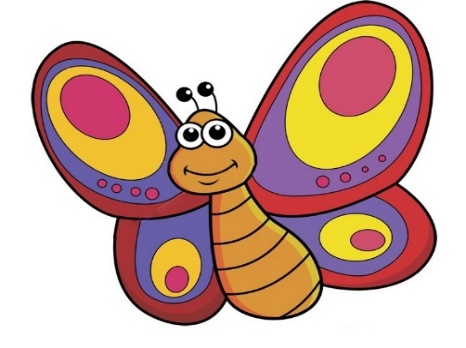 Jelovnik za tjedan 18.4.–22.4.2022.                                                                                                                 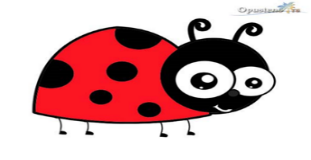 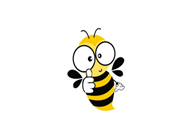 Jelovnik sastavili:Kuharica Svjetlana Golub i zdravstveni voditelj Alen Sadiković.Vrtić zadržava pravo izmjene jelovnika.DanDoručakUžinaRučakUžinaPonedjeljakB L A G D A NB L A G D A NB L A G D A NB L A G D A NUtorakKruh,mlijeko,Lino ladaJabukanarančaJuha, šareno tijesto sa šunkom u bijelom umaku i salataKruh, margo, marmelada miješanaSrijedaČaj, kruh, namaz od sira i hamburgeraBananakiviVarivo od poriluka sa suhim mesomPuding Coco LocoČetvrtakMlijeko, čokoladne i žitne pahuljiceNaranča jabukaBistra juha od piletine, panirani pileći medaljoni, riža pirjana s povrćem, zelena salataVoćni jogurtPetakPalenta kukuruzna s vrhnjemKruška bananaJuha od rajčice, riba iverak, krumpir salataVoćni mix